03/07/2021            Xia LiAnswer-001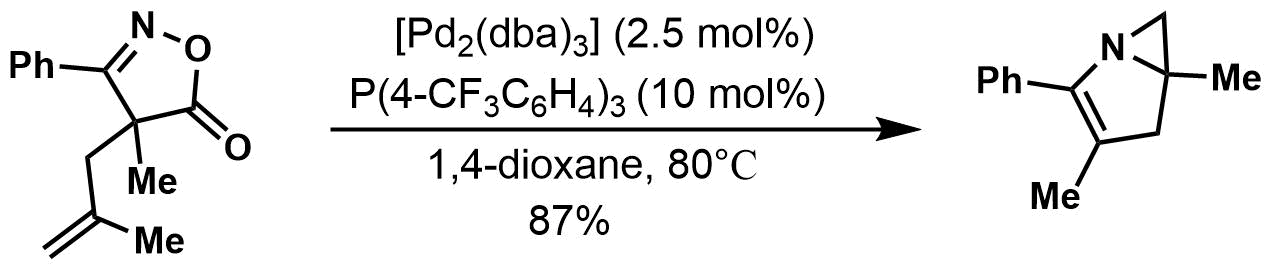 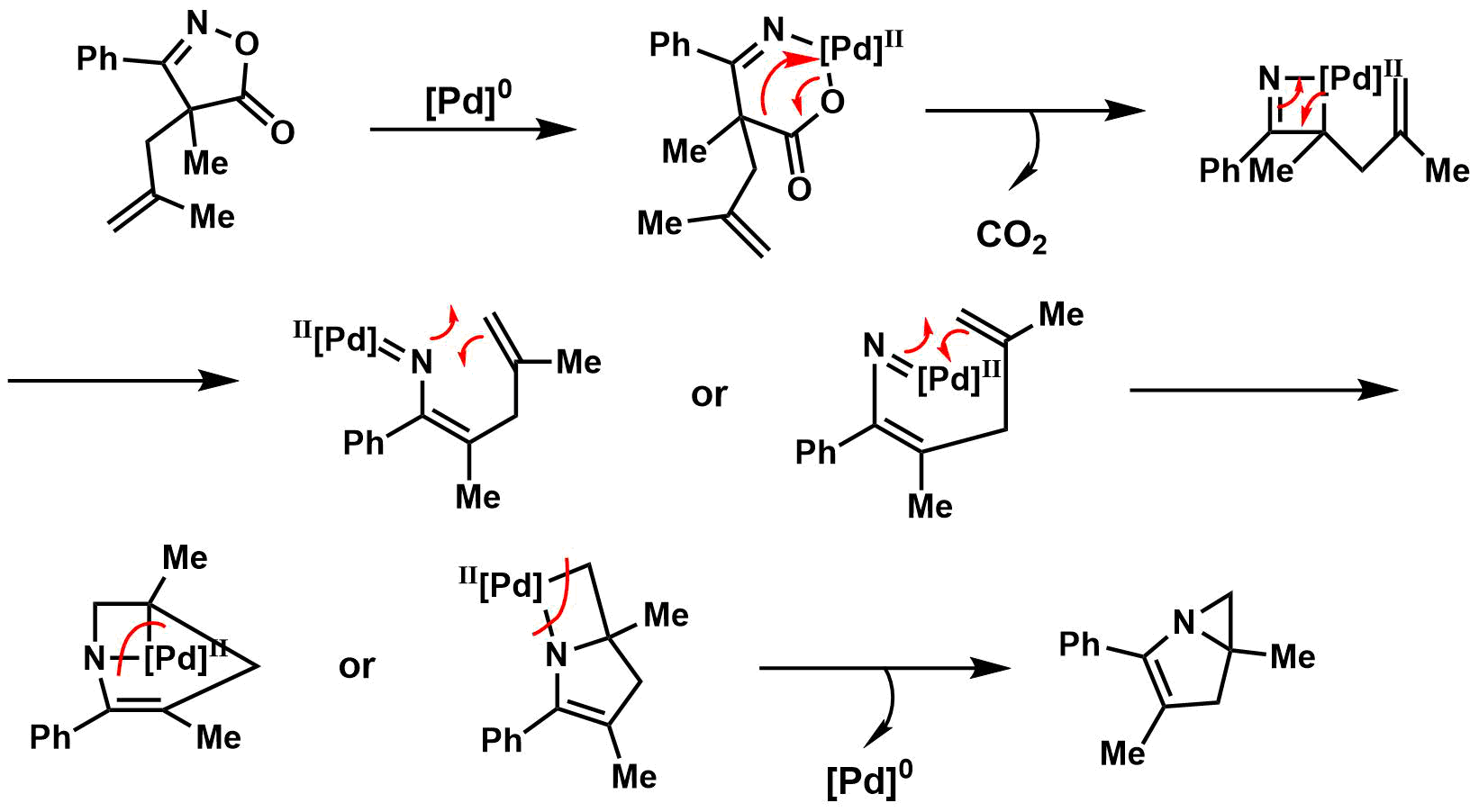                         K. Ohe et al. Angew. Chem. Int. Ed., 50, 11470 (2011)Answer-002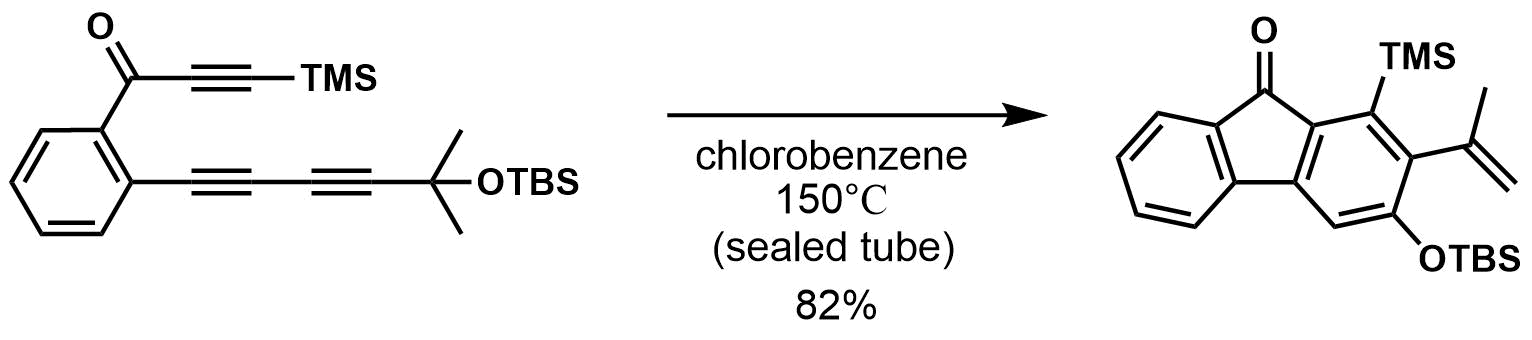 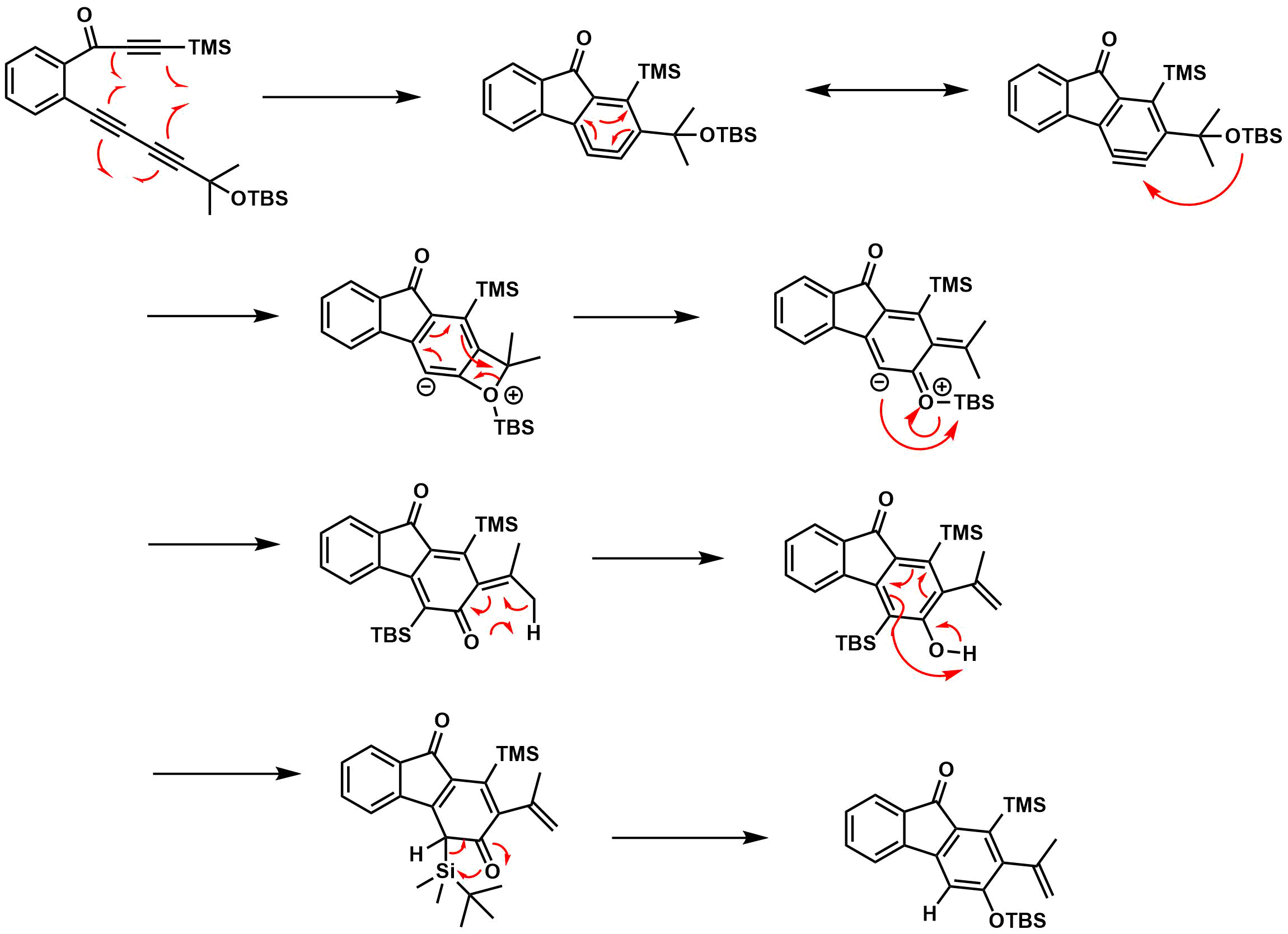                      T. R. Hoye et al. Org. Lett., 21, 1672 (2019)